September 2017October 2017  	November 2017December 2017January 2018February 2018March 2018April 2018May 2018June 2018SunMonTuesWedThuFriSat28293031123456789101112131415161718192021222324252627282930SunMonTuesWedThuFriSat123456789101112131415161718192021222324252627282930           31SunMonTuesWedThuFriSat123456789101112131415161718192021222324252627282930SunMonTuesWedThuFriSat123456789101112131415161718192021222324252627282930SunMonTuesWedThuFriSat31123456789101112131415161718192021222324252627282930           31SunMonTuesWedThuFriSat12345678910111213141516171819202122232425262728SunMonTuesWedThuFriSat12345678910111213141516171819202122232425262728293031SunMonTuesWedThu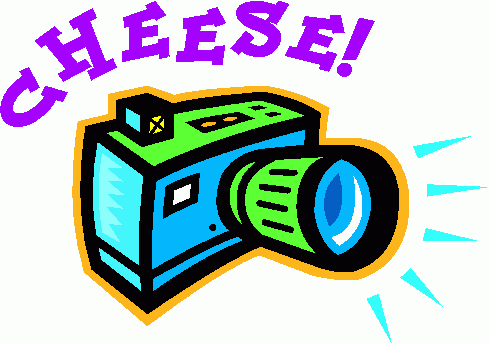 FriSat123456789101112131415161718192021222324252627282930SunMonTuesWedThuFriSat12345678910111213141516171819202122232425262728293031SunMonTuesWedThuFriSat123456789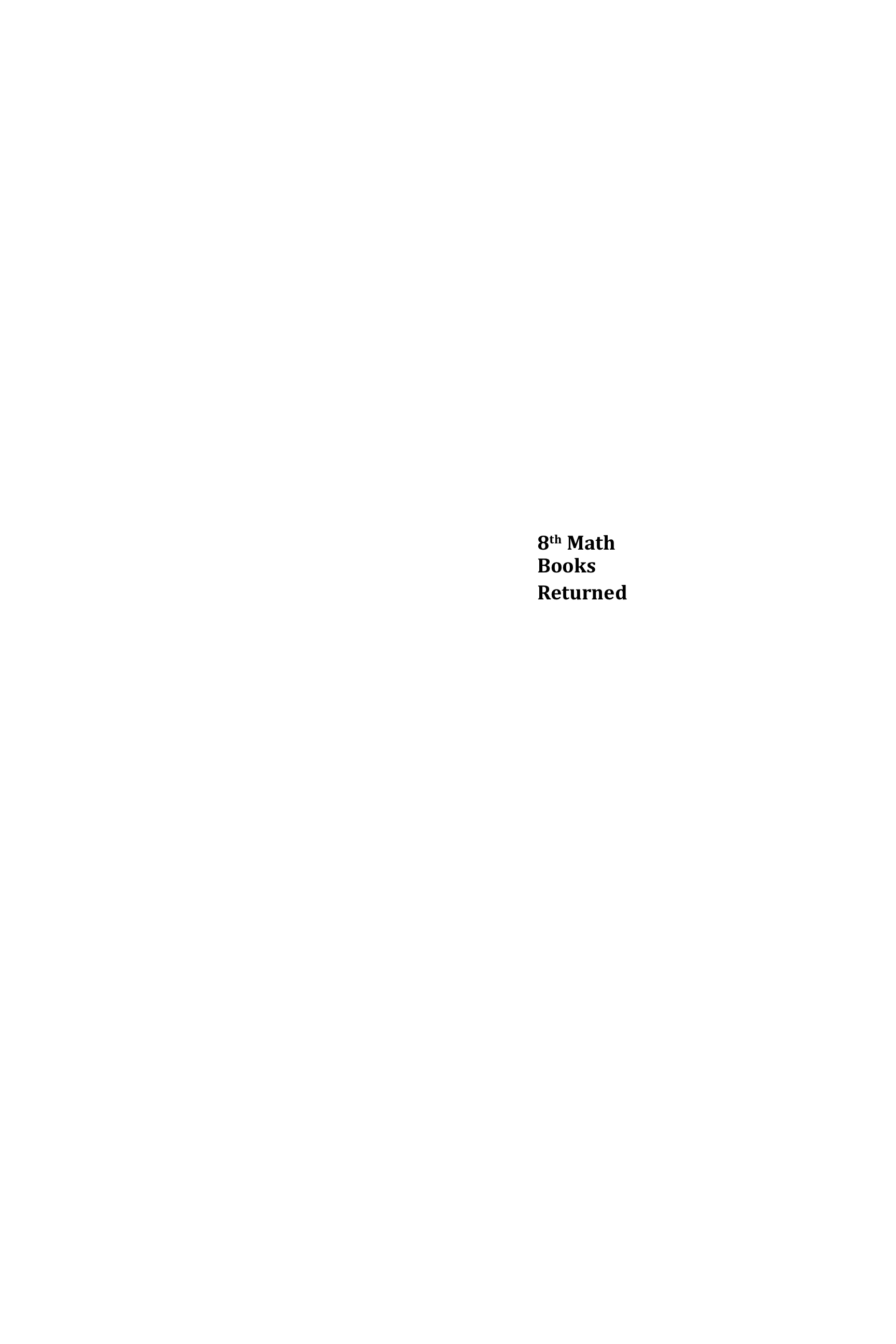 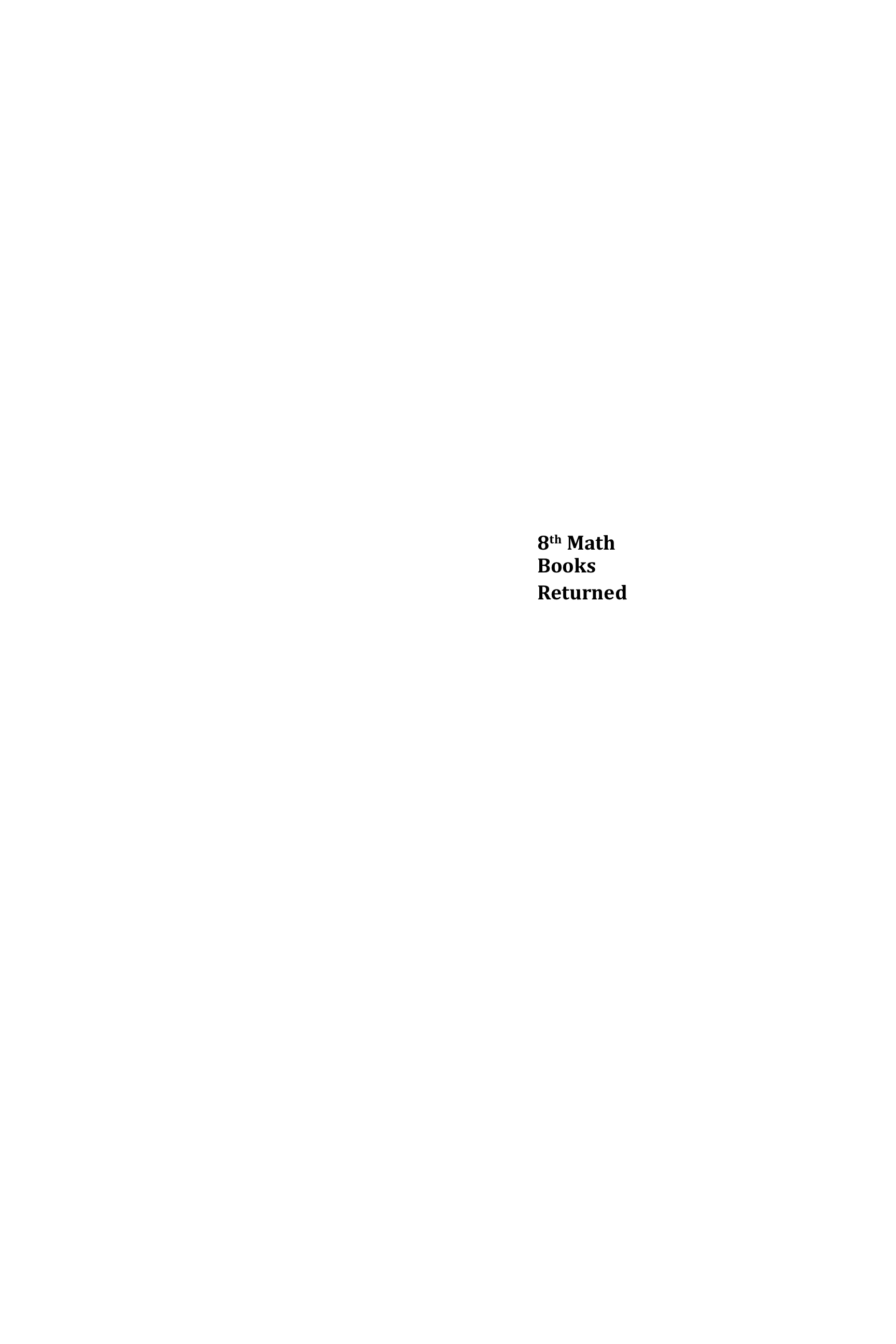 101112131415161718192021222324252627282930